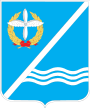 Совет Качинского муниципального округа города СевастополяРЕШЕНИЕ№ 19/144О внесении изменений в решение Качинского муниципального округаот 30.12.2015 г. № 17/133 «О бюджете внутригородского муниципальногообразования города Севастополя Качинский муниципальный округ на 2016 г.»Руководствуясь Федеральным законом от 06.10.2003 г. № 131-ФЗ «Об общих принципах организации местного самоуправления в Российской Федерации», Бюджетным кодексом Российской Федерации, Законом города Севастополя  № 228 ЗС от 29.12.2013 г. «О бюджете города Севастополя на 2016 год», Законом города Севастополя от 30.12.2014 №102-ЗС «О местном самоуправлении в городе Севастополе», Уставом внутригородского муниципального образования, утвержденным решением Совета Качинского муниципального округа от 19.03.2015 № 13, на основании соглашения местной администрации внутригородского муниципального образования города Севастополя Качинский муниципальный округ с Департаментом финансов города Севастополя № 07.2 – 34/5 от 31 декабря 2015 г., Совет Качинского муниципального округаРЕШИЛ:Внести следующие изменения в решение Совета Качинского муниципального округа от 30.12.0215 г. № 17/133 «О бюджете внутригородского муниципального образования города Севастополя Качинский муниципальный округ на 2016 г.» (далее – решение №17/133):Приложение 4 к решению № 17/133 изложить в редакции Приложения 1 к настоящему решению;Приложение 5 к решению № 17/133 изложить в редакции Приложения 2 к настоящему решению;             2. Опубликовать настоящее решение на официальном сайте Правительства города Севастополя и на официальном сайте внутригородского муниципального образования города Севастополя Качинский муниципальный округ.             3. Настоящее решение вступает в силу со дня его принятия. 	4. Контроль за исполнением настоящего решения возложить на председателя Совета Качинского муниципального округа Герасим Н.М.I созывXIX сессия2014 - 2016 гг.«10» февраля 2016 годапгт КачаГлава ВМО Качинский МО, исполняющий полномочия председателя Совета, Глава местной администрацииН.М. ГерасимПриложение 1Приложение 1Приложение 1к проекту решения Совета Качинского муниципального округа от 10.02. 2016 года № 19/144"О внесении изменений в решение Качинского муниципального округа от 30.12.2015 г. № 17/133 "О бюджете внутригородского муниципального образования города Севастополя Качинский муниципальный округ на 2016 год".к проекту решения Совета Качинского муниципального округа от 10.02. 2016 года № 19/144"О внесении изменений в решение Качинского муниципального округа от 30.12.2015 г. № 17/133 "О бюджете внутригородского муниципального образования города Севастополя Качинский муниципальный округ на 2016 год".к проекту решения Совета Качинского муниципального округа от 10.02. 2016 года № 19/144"О внесении изменений в решение Качинского муниципального округа от 30.12.2015 г. № 17/133 "О бюджете внутригородского муниципального образования города Севастополя Качинский муниципальный округ на 2016 год".Ведомственная структура расходов бюджета внутригородского муниципального образования города Севастополя Качинский муниципальный округ на 2016 год.Ведомственная структура расходов бюджета внутригородского муниципального образования города Севастополя Качинский муниципальный округ на 2016 год.Ведомственная структура расходов бюджета внутригородского муниципального образования города Севастополя Качинский муниципальный округ на 2016 год.Ведомственная структура расходов бюджета внутригородского муниципального образования города Севастополя Качинский муниципальный округ на 2016 год.Ведомственная структура расходов бюджета внутригородского муниципального образования города Севастополя Качинский муниципальный округ на 2016 год.Ведомственная структура расходов бюджета внутригородского муниципального образования города Севастополя Качинский муниципальный округ на 2016 год.Ведомственная структура расходов бюджета внутригородского муниципального образования города Севастополя Качинский муниципальный округ на 2016 год.тыс.руб.НаименованиеКод главыразделподразделЦСРвид расходов2016 годВСЕГО РАСХОДОВ:9746,2ОБЩЕГОСУДАРСТВЕННЫЕ РАСХОДЫ95001008696,9Непрограммные расходы950010070 0 00 000008696,9Функционирование высшего должностного лица субъекта Российской Федерации и муниципального образования95001021136,8Функционирование высшего должностного лица муниципального образования950010271 0 00 000001136,8Функционирование высшего должностного лица муниципального образования950010271 Б 00 710001136,8Глава муниципального образования950010271 Б 00 710101136,8Расходы на выплаты персоналу государственных (муниципальных) органов950010271 Б 00 710101001136,8Функционирование законодательных (представительных) органов государственной власти и представительных органов муниципальных образований950010342,4Функционирование законодательного (представительного) органа муниципальных образований950010372 0 00 0000042,4Функционирования представительного органа муниципального образования950010372 Б 00 7100042,4Обеспечение функционирования представительного органа муниципального образования950010372 Б 00 7101042,4Расходы на выплаты персоналу государственных (муниципальных) органов950010372 Б 00 7101010042,4Функционирование Правительства Российской Федерации, высших исполнительных органов государственной власти субъектов Российской Федерации, местных администраций95001047407,7Функционирование исполнительно-распорядительного органа внутригородского муниципального образования (местной администрации)950010473 0 00 000007407,7Обеспечение функционирования исполнительно-распорядительного органа внутригородского муниципального образования (местной администрации)950010473 Б 00 710007407,7Обеспечение деятельности местной администрации внутригородского муниципального образования для решения вопросов местного значения.950010473 Б 00 710107407,7Расходы на выплаты персоналу государственных (муниципальных) органов950010473 Б 00 710101006962,7Иные закупки товаров, работ и услуг для обеспечения государственных (муниципальных) нужд950010473 Б 00 71010200435,0Иные бюджетные ассигнования950010473 Б 00 7101080010,0Резервный фонд9500111110Резервный фонд, предусмотренный в бюджете внутригородского муниципального образования950011174 0 00 00000110Резервный фонд, предусмотренный в бюджете внутригородского муниципального образования950011174 Б 00 71000110Резервный фонд, предусмотренный в бюджете внутригородского муниципального образования950011174 Б 00 71010110Резервные средства950011174 Б 00 71010800110ОБЕСПЕЧЕНИЕ БЕЗОПАСНОСТИ9500300250,0Другие вопросы в области национальной безопасности и правоохранительной деятельности9500314250,0Обеспечение безопасности950031432 0 00 00000250,0Профилактика терроризма и экстремизма950031432 1 00 00000250,0Профилактика терроризма и экстремизма в муниципальном образовании950031432 1 00 72000250,0Реализация мероприятий, направленных на профилактику терроризма, экстремизма, минимализацию и ликвидацию последствий проявления терроризма и экстремизма на территории муниципального образования950031432 1 00 720100,0Иные закупки товаров, работ и услуг для обеспечения государственных (муниципальных) нужд950031432 1 00 72010200250,0КУЛЬТУРА, КИНЕМАТОГРАФИЯ9500800300,0Другие вопросы в области культуры, кинематографии9500804300,0Культура внутригородского муниципального образования950080411 0 00 00000300,0Подпрограмма "Праздники"950080411 1 00 00000220,0Организация местных праздничных и иных зрелищных мероприятий950080411 1 00 72000220,0Местные праздничные и иные зрелищные мероприятия950080411 1 00 72010220,0Иные закупки товаров, работ и услуг для обеспечения государственных (муниципальных) нужд950080411 1 00 72010200220,0Подпрограмма "Военно-патриотическое воспитание"950080411 2 00 0000080,0Организация местных военно-патриотических акций950080411 2 00 7200080,0Местные военно-патриотические акции и мероприятия950080411 2 00 7201080,0Иные закупки товаров, работ и услуг для обеспечения государственных (муниципальных) нужд950080411 2 00 7201020080,0ФИЗИЧЕСКАЯ КУЛЬТУРА И СПОРТ9501100219,3Физическая культура9501101219,3Спорт внутригородского муниципального образования950110113 0 00 00000100Подпрограмма "Физическая культура"950110113 1 00 00000100,0Физкультурные мероприятия на территории внутригородского муниципального образования950110113 1 00 72000100,0Реализация мероприятий, направленных на развитие физкультуры муниципального образования950110113 1 00 72010100,0Иные закупки товаров, работ и услуг для обеспечения государственных (муниципальных) нужд950110113 1 00 72010200100,0Массовый спорт9501102119,3Спорт внутригородского муниципального образования950110213 0 00 00000119,3Подпрограмма "Массовый спорт"950110213 2 00 00000119,3Спортивно-массовые мероприятия на территории внутригородского муниципального образования950110213 2 00 72000119,3Реализация мероприятий, направленных на развитие спорта муниципального образования950110213 2 00 72010119,3Иные закупки товаров, работ и услуг для обеспечения государственных (муниципальных) нужд950110213 2 00 72010200119,3ИНФОРМАЦИОННОЕ ОБЩЕСТВО9501200280Другие вопросы в области средств массовой информации9501204280Информационное общество950120423 0 00 00000280Информационная среда950120423 1 00 00000280Информирование жителей о деятельности органов местного самоуправления950120423 1 00 72000280Реализация мероприятий, направленных на информирование жителей о деятельности органов местного самоуправления950120423 1 00 72010280Иные закупки товаров, работ и услуг для обеспечения государственных (муниципальных) нужд950120423 1 00 72010200280ВСЕГО:9746,2Глава ВМО Качинского МО, исполняющий 
полномочия председателя Совета, 
Глава местной администрацииН.М. ГерасимПриложение 2Приложение 2Приложение 2к проекту решения Совета Качинского муниципального округа от 10.02.2016 года № 19/144"О внесении изменений в решение Качинского муниципального округа от  г. № 17/133 "О бюджете внутригородского муниципального образования города Севастополя Качинский муниципальный округ на 2016 год".к проекту решения Совета Качинского муниципального округа от 10.02.2016 года № 19/144"О внесении изменений в решение Качинского муниципального округа от  г. № 17/133 "О бюджете внутригородского муниципального образования города Севастополя Качинский муниципальный округ на 2016 год".к проекту решения Совета Качинского муниципального округа от 10.02.2016 года № 19/144"О внесении изменений в решение Качинского муниципального округа от  г. № 17/133 "О бюджете внутригородского муниципального образования города Севастополя Качинский муниципальный округ на 2016 год".Распределение бюджетных ассигнований по разделам, подразделам, целевым статьям и видам расходов классификации расходов бюджета внутригородского муниципального образования города Севастополя Качинский муниципальный округ на 2016 годРаспределение бюджетных ассигнований по разделам, подразделам, целевым статьям и видам расходов классификации расходов бюджета внутригородского муниципального образования города Севастополя Качинский муниципальный округ на 2016 годРаспределение бюджетных ассигнований по разделам, подразделам, целевым статьям и видам расходов классификации расходов бюджета внутригородского муниципального образования города Севастополя Качинский муниципальный округ на 2016 годРаспределение бюджетных ассигнований по разделам, подразделам, целевым статьям и видам расходов классификации расходов бюджета внутригородского муниципального образования города Севастополя Качинский муниципальный округ на 2016 годРаспределение бюджетных ассигнований по разделам, подразделам, целевым статьям и видам расходов классификации расходов бюджета внутригородского муниципального образования города Севастополя Качинский муниципальный округ на 2016 годРаспределение бюджетных ассигнований по разделам, подразделам, целевым статьям и видам расходов классификации расходов бюджета внутригородского муниципального образования города Севастополя Качинский муниципальный округ на 2016 годтыс.руб.НаименованиеразделподразделЦСРвид расходов2016 годВСЕГО РАСХОДОВ:9746,2ОБЩЕГОСУДАРСТВЕННЫЕ РАСХОДЫ01008696,9Непрограммные расходы010070 0 00 000008696,9Функционирование высшего должностного лица субъекта Российской Федерации и муниципального образования01021136,8Функционирование высшего должностного лица муниципального образования010271 0 00 000001136,8Функционирование высшего должностного лица муниципального образования010271 Б 00 710001136,8Глава муниципального образования010271 Б 00 710101136,8Расходы на выплаты персоналу государственных (муниципальных) органов010271 Б 00 710101001136,8Функционирование законодательных (представительных) органов государственной власти и представительных органов муниципальных образований010342,4Функционирование законодательного (представительного) органа муниципальных образований010372 0 00 0000042,4Функционирования представительного органа муниципального образования010372 Б 00 7100042,4Обеспечение функционирования представительного органа муниципального образования010372 Б 00 7101042,4Расходы на выплаты персоналу государственных (муниципальных) органов010372 Б 00 7101010042,4Функционирование Правительства Российской Федерации, высших исполнительных органов государственной власти субъектов Российской Федерации, местных администраций01047407,7Функционирование исполнительно-распорядительного органа внутригородского муниципального образования (местной администрации)010473 0 00 000007407,7Обеспечение функционирования исполнительно-распорядительного органа внутригородского муниципального образования (местной администрации)010473 Б 00 710007407,7Обеспечение деятельности местной администрации внутригородского муниципального образования для решения вопросов местного значения.010473 Б 00 710107407,7Расходы на выплаты персоналу государственных (муниципальных) органов010473 Б 00 710101006962,7Иные закупки товаров, работ и услуг для обеспечения государственных (муниципальных) нужд010473 Б 00 71010200435,0Иные бюджетные ассигнования010473 Б 00 7101080010,0Резервный фонд0111110Резервный фонд, предусмотренный в бюджете внутригородского муниципального образования011174 0 00 00000110Резервный фонд, предусмотренный в бюджете внутригородского муниципального образования011174 Б 00 71000110Резервный фонд, предусмотренный в бюджете внутригородского муниципального образования011174 Б 00 71010110Резервные средства011174 Б 00 71010800110ОБЕСПЕЧЕНИЕ БЕЗОПАСНОСТИ0300250,0Другие вопросы в области национальной безопасности и правоохранительной деятельности0314250,0Обеспечение безопасности031432 0 00 00000250,0Профилактика терроризма и экстремизма031432 1 00 00000250,0Профилактика терроризма и экстремизма в муниципальном образовании031432 1 00 72000250,0Реализация мероприятий, направленных на профилактику терроризма, экстремизма,  минимализацию и ликвидацию последствий проявления терроризма и экстремизма на территории муниципального образования031432 1 00 720100,0Иные закупки товаров, работ и услуг для обеспечения государственных (муниципальных) нужд031432 1 00 72010200250,0КУЛЬТУРА, КИНЕМАТОГРАФИЯ0800300,0Другие вопросы в области культуры, кинематографии0804300,0Культура внутригородского муниципального образования080411 0 00 00000300,0Подпрограмма "Праздники"080411 1 00 00000220,0Организация местных праздничных и иных зрелищных мероприятий080411 1 00 72000220,0Местные праздничные и иные зрелищные мероприятия080411 1 00 72010220,0Иные закупки товаров, работ и услуг для обеспечения государственных (муниципальных) нужд080411 1 00 72010200220,0Подпрограмма "Военно-патриотическое воспитание"080411 2 00 0000080,0Организация местных военно-патриотических акций080411 2 00 7200080,0Местные военно-патриотические акции и мероприятия080411 2 00 7201080,0Иные закупки товаров, работ и услуг для обеспечения государственных (муниципальных) нужд080411 2 00 7201020080,0ФИЗИЧЕСКАЯ КУЛЬТУРА И СПОРТ1100219,3Физическая культура1101219,3Спорт внутригородского муниципального образования110113 0 00 00000100Подпрограмма "Физическая культура"110113 1 00 00000100,0Физкультурные мероприятия на территории внутригородского муниципального образования110113 1 00 72000100,0Реализация мероприятий, направленных на развитие физкультуры муниципального образования110113 1 00 72010100,0Иные закупки товаров, работ и услуг для обеспечения государственных (муниципальных) нужд110113 1 00 72010200100,0Массовый спорт1102119,3Спорт внутригородского муниципального образования110213 0 00 00000119,3Подпрограмма "Массовый спорт"110213 2 00 00000119,3Спортивно-массовые мероприятия на территории внутригородского муниципального образования110213 2 00 72000119,3Реализация мероприятий, направленных на развитие спорта муниципального образования110213 2 00 72010119,3Иные закупки товаров, работ и услуг для обеспечения государственных (муниципальных) нужд110213 2 00 72010200119,3ИНФОРМАЦИОННОЕ ОБЩЕСТВО1200280Другие вопросы в области средств массовой информации1204280Информационное общество120423 0 00 00000280Информационная среда120423 1 00 00000280Информирование жителей о деятельности органов местного самоуправления120423 1 00 72000280Реализация мероприятий, направленных на информирование жителей о деятельности органов местного самоуправления120423 1 00 72010280Иные закупки товаров, работ и услуг для обеспечения государственных (муниципальных) нужд120423 1 00 72010200280ИТОГО:9746,2Глава ВМО Качинского МО, исполняющий 
полномочия председателя Совета, 
Глава местной администрацииН.М. Герасим